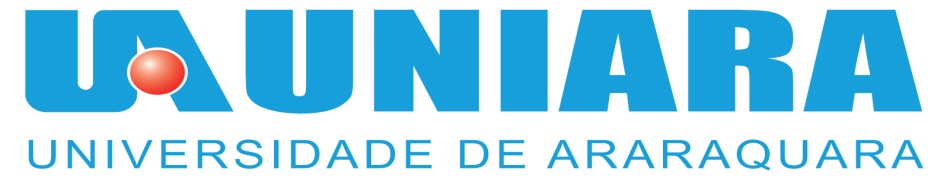 PROGRAMA DE PÓS-GRADUAÇÃO EM PROCESSOS DE ENSINO, GESTÃO E INOVAÇÃO.TROCA DE MATRICULA EM DISCIPLINAIlmo. (a) Sr. (a)Coordenador (a) do Programa de Pós-graduação em Processos de Ensino, Gestão e Inovação.Eu, PREENCHER, portador do RG nº PREENCHER aluno (a) regular do Programa de Pós-graduação em Processos de Ensino, Gestão e Inovação, da Universidade de Araraquara – UNIARA, venho por meio deste, respeitosamente, requerer de Vossa Senhoria a troca de matrícula da disciplina: PREENCHER para a disciplina: PREENCHER.				Araraquara, _____ de ______________ de 20_____._______________________________Pós-Graduando (a)Ciente. De acordo.Em, _____/_____/____________________________________Coordenadora do Programa de Pós-graduação em Processos de Ensino, Gestão e Inovação. 